AVVISO PUBBLICOPOR FESR Lazio 2014-2020PER LA CREAZIONE DEL CATALOGO REGIONALE DEI PROGETTI STRUTTURATI DI PROMOZIONE DELL’EXPORTDICHIARAZIONE DI ASSOLVIMENTO IMPOSTA DI BOLLO(da rendersi , se dovuta, da parte del Promotore. Alla dichiarazione cartacea va applicata la marca da bollo annullata e quindi va prodotta copia elettronica della dichiarazione da sottoscrivere con firma Digitale e da inviare con la medesima comunicazione via PEC con cui si invia il Dossier di Richiesta)		Spettabile 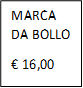 		Lazio Innova S.p.A.                                                                             Via Marco Aurelio 26/A 		     00184 RomaIl/la sottoscritto/a _________________________________   nato/a  a _________________________  il  ______residente in___________________________, Via _______________________________, n° __ Comune ________________________, CAP _______, Provincia ________________.In qualità di Legale Rappresentante del Promotore __________________________________________DICHIARAche per la Domanda sull’Avviso in oggetto inviata con la medesima PEC a cui è allegata la presente dichiarazione, è stata destinata la marca da bollo da 16,00 Euro debitamente annullata ed applicata nell’apposito spazio sull’originale cartaceo del presente documento che la suddetta non è stata e non sarà utilizzata per qualsiasi altro adempimento (ai sensi dell'art. 3 del Decreto Ministeriale 10/11/2011) e sarà tenuta a disposizione per essere esibita in caso di controlli da parte di Lazio Innova, della Regione Lazio e dei competenti organismi statali.___________________, il ___/___/_____	     il Legale Rappresentante ______________________________________